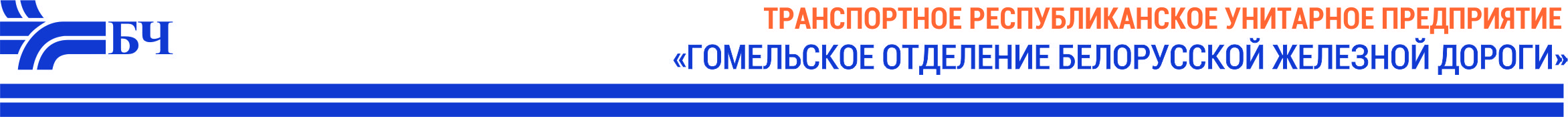 Образец заявления о регистрации грузоотправителя/грузополучателя РУП «Гомельское отделение Белорусской железной дороги». Заполняется на фирменном бланке организации.Прошу зарегистрировать ______________________________________________________________ (наименование организации)в качестве грузоотправителя/грузополучателя РУП «Гомельское отделение Белорусской железной дороги», предоставить железнодорожный (цифровой) код и заключить договор на транспортное обслуживание при перевозке грузов железнодорожным транспортом.(обратная сторона)№ _____________ от ____________НачальникуРУП «Гомельское отделениеБелорусской железной дороги»Двораку Г.В.Сообщаю следующую информацию:Сообщаю следующую информацию:Сообщаю следующую информацию:Сообщаю следующую информацию:Сообщаю следующую информацию:Сообщаю следующую информацию:Сообщаю следующую информацию:Сообщаю следующую информацию:Сообщаю следующую информацию:Сообщаю следующую информацию:Сообщаю следующую информацию:1. Станция(-и) обслуживания________________________________________________________________1. Станция(-и) обслуживания________________________________________________________________1. Станция(-и) обслуживания________________________________________________________________1. Станция(-и) обслуживания________________________________________________________________1. Станция(-и) обслуживания________________________________________________________________1. Станция(-и) обслуживания________________________________________________________________1. Станция(-и) обслуживания________________________________________________________________1. Станция(-и) обслуживания________________________________________________________________1. Станция(-и) обслуживания________________________________________________________________1. Станция(-и) обслуживания________________________________________________________________1. Станция(-и) обслуживания________________________________________________________________2. Выполняемые на станции операции: 3. Места производства погрузки и выгрузки грузов:2. Выполняемые на станции операции: 3. Места производства погрузки и выгрузки грузов:2. Выполняемые на станции операции: 3. Места производства погрузки и выгрузки грузов:2. Выполняемые на станции операции: 3. Места производства погрузки и выгрузки грузов:2. Выполняемые на станции операции: 3. Места производства погрузки и выгрузки грузов:2. Выполняемые на станции операции: 3. Места производства погрузки и выгрузки грузов:2. Выполняемые на станции операции: 3. Места производства погрузки и выгрузки грузов:2. Выполняемые на станции операции: 3. Места производства погрузки и выгрузки грузов:2. Выполняемые на станции операции: 3. Места производства погрузки и выгрузки грузов:2. Выполняемые на станции операции: 3. Места производства погрузки и выгрузки грузов:2. Выполняемые на станции операции: 3. Места производства погрузки и выгрузки грузов:а) общего пользования…………………….а) общего пользования…………………….а) общего пользования…………………….а) общего пользования…………………….а) общего пользования…………………….а) общего пользования…………………….а) общего пользования…………………….б) необщего пользования…………………………б) необщего пользования…………………………4. Примерный перечень и объем перевозимых грузов в месяц:4. Примерный перечень и объем перевозимых грузов в месяц:4. Примерный перечень и объем перевозимых грузов в месяц:4. Примерный перечень и объем перевозимых грузов в месяц:4. Примерный перечень и объем перевозимых грузов в месяц:4. Примерный перечень и объем перевозимых грузов в месяц:4. Примерный перечень и объем перевозимых грузов в месяц:4. Примерный перечень и объем перевозимых грузов в месяц:4. Примерный перечень и объем перевозимых грузов в месяц:4. Примерный перечень и объем перевозимых грузов в месяц:4. Примерный перечень и объем перевозимых грузов в месяц:5. Имеется необходимость в получении следующих услуг при организации перевозок грузов (указать нужное):5. Имеется необходимость в получении следующих услуг при организации перевозок грузов (указать нужное):5. Имеется необходимость в получении следующих услуг при организации перевозок грузов (указать нужное):5. Имеется необходимость в получении следующих услуг при организации перевозок грузов (указать нужное):5. Имеется необходимость в получении следующих услуг при организации перевозок грузов (указать нужное):5. Имеется необходимость в получении следующих услуг при организации перевозок грузов (указать нужное):5. Имеется необходимость в получении следующих услуг при организации перевозок грузов (указать нужное):5. Имеется необходимость в получении следующих услуг при организации перевозок грузов (указать нужное):5. Имеется необходимость в получении следующих услуг при организации перевозок грузов (указать нужное):5. Имеется необходимость в получении следующих услуг при организации перевозок грузов (указать нужное):5. Имеется необходимость в получении следующих услуг при организации перевозок грузов (указать нужное):а) направление актов сверки, счетов-фактур по электронной почте;а) направление актов сверки, счетов-фактур по электронной почте;а) направление актов сверки, счетов-фактур по электронной почте;а) направление актов сверки, счетов-фактур по электронной почте;а) направление актов сверки, счетов-фактур по электронной почте;а) направление актов сверки, счетов-фактур по электронной почте;а) направление актов сверки, счетов-фактур по электронной почте;а) направление актов сверки, счетов-фактур по электронной почте;а) направление актов сверки, счетов-фактур по электронной почте;а) направление актов сверки, счетов-фактур по электронной почте;    (E-mail: ________________________________________________________________________);б) получение по электронной почте актуальной информации, касающейся перевозок грузов железнодорожным транспортом (E-mail: ______________________________________________).    (E-mail: ________________________________________________________________________);б) получение по электронной почте актуальной информации, касающейся перевозок грузов железнодорожным транспортом (E-mail: ______________________________________________).    (E-mail: ________________________________________________________________________);б) получение по электронной почте актуальной информации, касающейся перевозок грузов железнодорожным транспортом (E-mail: ______________________________________________).    (E-mail: ________________________________________________________________________);б) получение по электронной почте актуальной информации, касающейся перевозок грузов железнодорожным транспортом (E-mail: ______________________________________________).    (E-mail: ________________________________________________________________________);б) получение по электронной почте актуальной информации, касающейся перевозок грузов железнодорожным транспортом (E-mail: ______________________________________________).    (E-mail: ________________________________________________________________________);б) получение по электронной почте актуальной информации, касающейся перевозок грузов железнодорожным транспортом (E-mail: ______________________________________________).    (E-mail: ________________________________________________________________________);б) получение по электронной почте актуальной информации, касающейся перевозок грузов железнодорожным транспортом (E-mail: ______________________________________________).    (E-mail: ________________________________________________________________________);б) получение по электронной почте актуальной информации, касающейся перевозок грузов железнодорожным транспортом (E-mail: ______________________________________________).    (E-mail: ________________________________________________________________________);б) получение по электронной почте актуальной информации, касающейся перевозок грузов железнодорожным транспортом (E-mail: ______________________________________________).    (E-mail: ________________________________________________________________________);б) получение по электронной почте актуальной информации, касающейся перевозок грузов железнодорожным транспортом (E-mail: ______________________________________________).    (E-mail: ________________________________________________________________________);б) получение по электронной почте актуальной информации, касающейся перевозок грузов железнодорожным транспортом (E-mail: ______________________________________________).    (E-mail: ________________________________________________________________________);б) получение по электронной почте актуальной информации, касающейся перевозок грузов железнодорожным транспортом (E-mail: ______________________________________________).    (E-mail: ________________________________________________________________________);б) получение по электронной почте актуальной информации, касающейся перевозок грузов железнодорожным транспортом (E-mail: ______________________________________________).    (E-mail: ________________________________________________________________________);б) получение по электронной почте актуальной информации, касающейся перевозок грузов железнодорожным транспортом (E-mail: ______________________________________________).    (E-mail: ________________________________________________________________________);б) получение по электронной почте актуальной информации, касающейся перевозок грузов железнодорожным транспортом (E-mail: ______________________________________________).    (E-mail: ________________________________________________________________________);б) получение по электронной почте актуальной информации, касающейся перевозок грузов железнодорожным транспортом (E-mail: ______________________________________________).    (E-mail: ________________________________________________________________________);б) получение по электронной почте актуальной информации, касающейся перевозок грузов железнодорожным транспортом (E-mail: ______________________________________________).    (E-mail: ________________________________________________________________________);б) получение по электронной почте актуальной информации, касающейся перевозок грузов железнодорожным транспортом (E-mail: ______________________________________________).    (E-mail: ________________________________________________________________________);б) получение по электронной почте актуальной информации, касающейся перевозок грузов железнодорожным транспортом (E-mail: ______________________________________________).    (E-mail: ________________________________________________________________________);б) получение по электронной почте актуальной информации, касающейся перевозок грузов железнодорожным транспортом (E-mail: ______________________________________________).  6. Реквизиты  6. Реквизиты  6. Реквизиты  6. Реквизиты  6. Реквизиты  6. Реквизиты  6. Реквизиты  6. Реквизиты  6. Реквизиты  6. РеквизитыЮридический адресЮридический адресЮридический адресЮридический адресЮридический адрес___________________________________________________________________________________________________________________________________________________________________________________________________________________________________________________________________________________________________________________________________________________________________________________________________________________________________________________________________________________________________________________________________________________________________________________________________________________________________________________________________________________________________________________________________________________________________________________________________________________________________________________________________________________________________________________________________________________________________________________________________________________Почтовый адрес Почтовый адрес Почтовый адрес Почтовый адрес Почтовый адрес ___________________________________________________________________________________________________________________________________________________________________________________________________________________________________________________________________________________________________________________________________________________________________________________________________________________________________________________________________________________________________________________________________________________________________________________________________________________________________________________________________________________________________________________________________________________________________________________________________________________________________________________________________________________________________________________________________________________________________________________________________________________E-mail _________________________   адрес сайта (URL) ________________________E-mail _________________________   адрес сайта (URL) ________________________E-mail _________________________   адрес сайта (URL) ________________________E-mail _________________________   адрес сайта (URL) ________________________E-mail _________________________   адрес сайта (URL) ________________________E-mail _________________________   адрес сайта (URL) ________________________E-mail _________________________   адрес сайта (URL) ________________________E-mail _________________________   адрес сайта (URL) ________________________E-mail _________________________   адрес сайта (URL) ________________________E-mail _________________________   адрес сайта (URL) ________________________E-mail _________________________   адрес сайта (URL) ________________________УНП ___________________УНП ___________________ОКПО _______________________ Код филиала для ЭСЧФ ____________ ОКПО _______________________ Код филиала для ЭСЧФ ____________ ОКПО _______________________ Код филиала для ЭСЧФ ____________ ОКПО _______________________ Код филиала для ЭСЧФ ____________ ОКПО _______________________ Код филиала для ЭСЧФ ____________ ОКПО _______________________ Код филиала для ЭСЧФ ____________ ОКПО _______________________ Код филиала для ЭСЧФ ____________ ОКПО _______________________ Код филиала для ЭСЧФ ____________ ОКПО _______________________ Код филиала для ЭСЧФ ____________ Банковские реквизиты:Расчетный счет ___________________________________________________Расчетный счет ___________________________________________________Расчетный счет ___________________________________________________Расчетный счет ___________________________________________________Расчетный счет ___________________________________________________Расчетный счет ___________________________________________________Расчетный счет ___________________________________________________Расчетный счет ___________________________________________________Расчетный счет ___________________________________________________Расчетный счет ___________________________________________________Наименование банка________________________________________________________________________Наименование банка________________________________________________________________________Наименование банка________________________________________________________________________Наименование банка________________________________________________________________________Наименование банка________________________________________________________________________Наименование банка________________________________________________________________________Наименование банка________________________________________________________________________Наименование банка________________________________________________________________________Наименование банка________________________________________________________________________Наименование банка________________________________________________________________________Наименование банка______________________________________________________________________________________________________________________________________________________________________________________________________________________________________________________________________________________________________________________________________________________________________________________________________________________________________________________________________________________________________________________________________________________________________________________________________________________________________________________________________________________________________________________________________________________________________________________________________________________________________________________________________________________________________________________________________________________________________________________________________________________________________________________________________________________________________BIC: ___________________BIC: ___________________BIC: ___________________Адрес банка ______________________________________________Адрес банка ______________________________________________Адрес банка ______________________________________________Адрес банка ______________________________________________Адрес банка ______________________________________________Адрес банка ______________________________________________Адрес банка ______________________________________________Адрес банка ______________________________________________Подчиненность (указать ведомство, отрасль, министерство и пр.)Подчиненность (указать ведомство, отрасль, министерство и пр.)Подчиненность (указать ведомство, отрасль, министерство и пр.)Подчиненность (указать ведомство, отрасль, министерство и пр.)________________________________________________________________________________________________________________________________________________________________________________________________________________________________________________________________________________________________________________________________________________________________________________________________________________________________________________________________________________________________________________________________________________________________________________________________________________________________________________________________________________________________________________________________________________________________________________________________________________Вышестоящая организация (наименование, адрес и контактные телефоны):Вышестоящая организация (наименование, адрес и контактные телефоны):Вышестоящая организация (наименование, адрес и контактные телефоны):Вышестоящая организация (наименование, адрес и контактные телефоны):Вышестоящая организация (наименование, адрес и контактные телефоны):Вышестоящая организация (наименование, адрес и контактные телефоны):Вышестоящая организация (наименование, адрес и контактные телефоны):Вышестоящая организация (наименование, адрес и контактные телефоны):Вышестоящая организация (наименование, адрес и контактные телефоны):Вышестоящая организация (наименование, адрес и контактные телефоны):Вышестоящая организация (наименование, адрес и контактные телефоны):___________________________________________________________________________________________________________________________________________________________________________________________________________________________________________________________________________________________________________________________________________________________________________________________________________________________________________________________________________________________________________________________________________________________________________________________________________________________________________________________________________________________________________________________________________________________________________________________________________________________________________________________________________________________________________________________________________________________________________________________________________________  К настоящему заявлению прилагаю документы, отмеченные в перечне на обороте настоящего      заявления.  К настоящему заявлению прилагаю документы, отмеченные в перечне на обороте настоящего      заявления.  К настоящему заявлению прилагаю документы, отмеченные в перечне на обороте настоящего      заявления.  К настоящему заявлению прилагаю документы, отмеченные в перечне на обороте настоящего      заявления.  К настоящему заявлению прилагаю документы, отмеченные в перечне на обороте настоящего      заявления.  К настоящему заявлению прилагаю документы, отмеченные в перечне на обороте настоящего      заявления.  К настоящему заявлению прилагаю документы, отмеченные в перечне на обороте настоящего      заявления.  К настоящему заявлению прилагаю документы, отмеченные в перечне на обороте настоящего      заявления.  К настоящему заявлению прилагаю документы, отмеченные в перечне на обороте настоящего      заявления.  К настоящему заявлению прилагаю документы, отмеченные в перечне на обороте настоящего      заявления.Должность руководителя Должность руководителя Должность руководителя Должность руководителя Должность руководителя Должность руководителя Должность руководителя Должность руководителя …………………….……….  ______________________     …………………….……….  ______________________     Подпись руководителя                     И.О.Ф. руководителяПодпись руководителя                     И.О.Ф. руководителяМ.П.М.П.ПЕРЕЧЕНЬ ПРИЛАГАЕМЫХ ДОКУМЕНТОВ
 (надлежащим образом заверенные копии)1. Копия свидетельства о государственной регистрации предприятия;                                                  2. Копия извещения о присвоении учетного номера плательщика предприятия;                                  3. Копии страниц из Устава предприятия, отражающих сведения о полном, сокращенном наименовании и юридическом адресе;                                                                                                        4.Копии страниц Положения о филиале, отражающих сведения о полном, сокращенном                                                                                                                                наименовании филиала;5. Копия извещения о постановке на учет (или свидетельство о присвоении ОКПО, выдаваемое статистическим управлением); 6.Копия доверенности на право подписи договора (при необходимости);                                             7. Копии страниц паспорта (для ИП)                                                                                                          В случае смены руководителя предприятия клиента, изменении реквизитов предприятия в течение срока действия договора или при перезаключении договоров на новый срок, клиент предоставляет документ, подтверждающий данное изменение.Порядок заверения копии документовКопии всех предоставленных документов должны быть заверены надлежащим образом - круглыми печатями предприятия. При заверении копий предъявляемых документов предприятием должно быть указано: 
"Копия верна", Ф.И.О. лица, удостоверяющего копию документа, дата удостоверения.Если доверенность выдал руководитель предприятия (основная доверенность), доверенность предъявляется в оригинале или в копии, которые заверяются печатью предприятия.